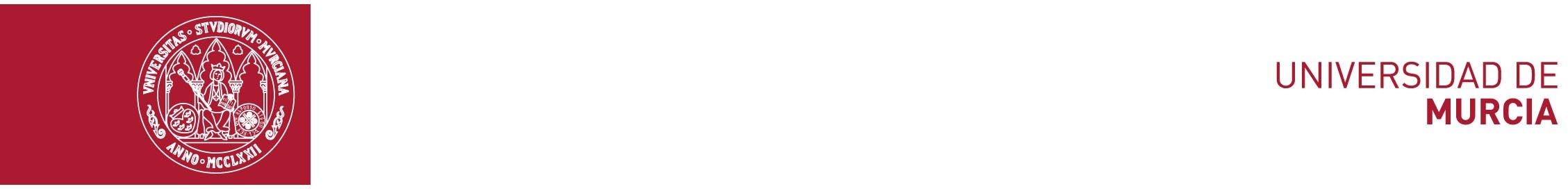 CONVOCATORIA DE ALUMNADO INTERNO. CURSO 2022-2023 DEPARTAMENTO DE FILOLOGÍA INGLESANOMBRE Y APELLIDOS ..……………………………………………………………………………….NIF: ………………………. CURSO: ……………..…TITULACIÓN: ……………………..…………..CENTRO en el que realiza sus estudios ........................................................................................DIRECCIÓN (particular) …………………………………………………………………………..………TELÉFONO: …………………………………E-MAIL .…………………..…….………….....................DOCENTE DEL DEPARTAMENTO CON EL QUE LE INTERESA COLABORAR:*1.    	2.    	3.    	Firma del estudiante: 	Firmado en	a	_ de	_ de 2022.Dpto. Filología Inglesa, Facultad de Letras, Campus La Merced, 30001 Murcia Teléfono: 868 88 3191 – Fax: 868 88 3185 – filing@um.es